ICS 67.100.10Bu tadil, TSE Gıda, Tarım ve Hayvancılık İhtisas Kurulu’na bağlı TK15 Gıda ve Ziraat Teknik Komitesi’nce hazırlanmış ve TSE Teknik Kurulu’nun……..tarihli toplantısında kabul edilerek yayımına karar verilmiştir.Atıf yapılan standartlar listesinden aşağıdaki standartlar çıkartılmıştır.Atıf yapılan standartlar listesine aşağıdaki standartlar eklenmiştir.Madde 2.2.2.1.5 “Yağ tayini” aşağıdaki şekilde değiştirilmiştir;2.2.2.1.5 Yağ tayini (Bitkisel esaslı köpük kremalarda)Bitkisel esaslı köpük kremalarda yağ tayini, TS ISO 8262-3’e göre yapılır ve sonucun Madde 1.2.2.2’ye uygun olup olmadığına bakılır.Madde 2.2.2.1.6 “Süt yağı tayini” aşağıdaki şekilde değiştirilmiştir;2.2.2.1.6 Süt yağ tayini (Bitkisel esaslı köpük kremalarda)Süt esaslı köpük kremalarda süt yağı miktarı TS 1864 ya da TS EN ISO 2450’ye göre tayin edilir ve sonucun Madde 1.2.3.1.1.1’e uygun olup olmadığına bakılır.Madde 2.2.2.1.7.1 “Mezofilik aerobik bakteri sayımı” aşağıdaki şekilde değiştirilmiştir;2.2.2.1.7.1 - Mezofilik aerobik bakteri sayımıMezofil aerobik bakteri sayımı, TS EN ISO 4833-1’e göre yapılır ve sonucun Madde 1.2.3.2.1.3’e uygun olup olmadığına bakılırMadde 2.2.2.1.7.2 “Koliform bakteri sayımı” aşağıdaki şekilde değiştirilmiştir;2.2.2.1.7.2 - Koliform bakteri sayımıKoliform bakteri sayımı, TS ISO 4832’ye göre yapılır ve sonucun Madde 1.2.3.2.1.3’e uygun olup olmadığına bakılır.Madde 2.2.2.1.7.3 “Escherichia coli sayımı” aşağıdaki şekilde değiştirilmiştir;2.2.2.1.7.3 Escherichia coli sayımı Escherichia coli sayımı, TS ISO 16649-1’e göre yapılır ve sonucun Madde 1.2.3.2.1.3’e uygun olup olmadığına bakılır.Madde 2.2.2.1.7.4 “Staphylococcus aureus sayımı” aşağıdaki şekilde değiştirilmiştir 2.2.2.1.7.4 - Staphylococcus aureus sayımıStaphyloccocus aureus sayımı, TS EN ISO 6888-1’e yapılır ve sonucun Madde 1.2.3.2.1.3’e uygun olup olmadığına bakılır. Madde 2.2.2.1.7.5 "Salmonella aranması” maddesi aşağıdaki şekilde değiştirilmiştir;2.2.2.1.7.5 Salmonella aranmasıSalmonella aranması, TS EN ISO 6579-1’e göre yapılır ve sonucun Madde 1.2.1.3’e uygun olup olmadığına bakılır.Madde 2.2.2.1.7.6 "Maya ve küf sayımı” maddesi aşağıdaki şekilde değiştirilmiştir;2.2.2.1.7.6 - Maya ve Küf sayımıMaya ve küf sayımı, TS ISO 21527-2’ye yapılır ve sonucun Madde 1.2.3.2.1.3’e uygun olup olmadığına bakılır.Madde 2.2.2.1.8 UHT Kontrolu maddesindeki ikinci ve üçüncü paragraflar aşağıdaki şekilde değiştirilmiştir;30C ve 55C’daki inkübasyonlardan sonra; mezofil aerobik bakteri sayımı TS EN ISO 4833-1’e göre yapılır ve sonucun Madde 1.2.1.3’e uygun olup olmadığına bakılır. pH kontrolü TS ISO 7238’e göre yapılır ve sonucun madde 1.2.1.3’e uygun olup olmadığına bakılır. Her üç deney sonucu olumlu ise numuneye UHT işleminin uygulandığı kabul edilir.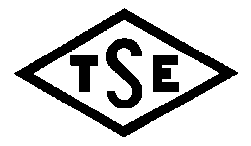 Sayfa 1/4BELGELENDİRME KRİTERİCERTIFICATION CRITERIATS 12505: 1998tstT1:Köpük Krema (Krem Şanti)Whipping-Whipped CreamTS NoTürkçe adıİngilizce adıTS 3071Kremada Yağ Miktarı Tayini (Referans Metot)Cream - Determination of Fat Content (Reference Method)TS 6063Mikrobiyoloji - Muhtemel Escherichia coli Sayımı için Genel Kurallar - En Muhtemel Sayı TekniğiMicrobiology - General Guidance for      Presumptive Escherichia coli - Most Probable Number TechniqueTS 6402Tereyağı - Serumda pH Tayini-Potansiyometrik MetotDetermination of pH of the serum - Potentiometric MethodTS 6580Mikrobiyoloji - Maya ve Küf Sayımında Genel Kurallar - 25°C’ta Koloni Sayım TekniğiMicrobiology - General Guidance for Enumeration of Yeasts and Moulds-Colony Count Technique at 25°CTS 6582Mikrobiyoloji - Staphylococcus aereus  Sayımı için Genel Kurallar - Koloni Sayım TekniğiMicrobiology-General Guidance for   Enumeration of Staphylococcus aereus - Colony Count TechniqueTS 6610Süt ve Süt Ürünleri - Mikroorganizmaların Koloni Oluşturan Birimlerinin Sayımı - 30oC’de Koloni Sayım TekniğiMilk and Milk Products - Enumeration of Colony Forming Units of Microorganisms - Colony Count TechniqueTS 6930Süt ve Süt Mamülleri - Koliformların Sayımı-Bölüm 1: 30oC’de Koloni Sayım TekniğiMilk and Milk Products - Enumeration of Coliforms-Part 1: Colony Count Technique at 30 DegreeTS 6931Süt ve Süt Mamülleri - Koliformların Sayımı Bölüm 2: 30oC’de En Muhtemel Sayı TekniğiMilk and Milk Products - Enumeration of Coliforms - Part 2: Most Probable Number Technique at 30 DegreeTS 7851Pastörize SütPasteurized MilkISO 11866-1Süt ve Süt Ürünleri-Muhtemel Escherichıa coli İçeriğinin Numaralandırılması - En Muhtemel Sayı TekniğiMilk and Milk Products-Enumeration of Presumptive Escherichıa coli Content-By:(1) Most Probable Number TecniqueTS NoTürkçe adıİngilizce adıTS EN ISO 2450*Krema- Yağ muhtevasının tayini- Gravimetrik metot (referans metot)Cream - Determination of fat content - Gravimetric method (Reference method)TS ISO 4832Gıda ve hayvan yemleri mikrobiyolojisi - Koliformların sayımı için yatay yöntem - Koloni sayım tekniğiMicrobiology of food and animal feeding stuffs - Horizontal method for the enumeration of coliforms – Colony -count techniqueTS EN ISO 4833-1Gıda zinciri mikrobiyolojisi - Mikroorganizmaların sayımı için yatay yöntem -Bölüm 1: Dökme plak tekniğiyle 30°C’ta koloni sayımıMicrobiology of the food chain - Horizontal method for the enumeration of microorganisms - Part 1: Colony count at 30 degrees C by the pour plate techniqueTS EN ISO 6579-1*Besin zincirinin mikrobiyolojisi - Salmonella'nın tespiti, sayımı ve serotiplendirmesi için yatay yöntem - Bölüm 1: Salmonella spp.Microbiology of the food chain - Horizontal method for the detection, enumeration and serotyping of Salmonella - Part 1: Detection of Salmonella spp. (ISO 6579-1:2017)TS EN ISO 6888-1*Gıda zincirinin mikrobiyolojisi - Koagülaz pozitif stafilokokların (Staphylococcus aureus ve diğer türler) sayımı için yatay yöntem - Bölüm 1: Baird-Parker agar besiyeri kullanan yöntemMicrobiology of the food chain - Horizontal method for the enumeration of coagulase-positive staphylococci (Staphylococcus aureus and other species) - Part 1: Method using Baird-Parker agar mediumTS ISO 7238*Tereyağı - Serumda pH tayini-Potansiyometrik metotButter - Determination of pH of the serum - Potentiometric methodTS ISO 8262-3*Süt ürünleri ve süt esaslı gıdalar-Weilbull-Berntrop gravimetrik metot (referans metot) ile yağ muhtevası tayini-Bölüm 3: Özel durumlarMilk products and milk-based foods - Determination of fat content by the Weibull-Berntrop gravimetric method (Reference method) - Part 3: Special casesTS ISO 16649-1*Gıda zinciri mikrobiyolojisi - Beta-Glucuronidase-Positive Escherichia coli'nın sayımı için yatay yöntem - Bölüm 1: Membrenlar ve 5-Bromo-4-Chloro-3-İndolyl beta-D-Glucuronide kullanılarak 44°c'da koloni sayım yöntemiMicrobiology of the food chain - Horizontal method for the enumeration of beta-glucuronidase-positive Escherichia coli - Part 1: Colony-count technique at 44 degrees C using membranes and 5-bromo-4-chloro-3-indolyl beta-D-glucuronideTS ISO 21527-2Gıda ve hayvan yemleri mikrobiyolojisi - Maya ve küflerin sayımı için yatay yöntem - Bölüm 2: Su aktivitesi 0,95'e eşit veya daha düşük olan ürünlerde koloni sayım tekniği  Microbiology of food and animal feeding stuffs - Horizontal method for the enumeration of yeasts and moulds - Part 2: Colony count technique in products with water activity less than or equal to 0,95